	(наименование организации)об утверждении программ патриотической направленностиВ соответствии с требованиями ФГОС, программой воспитания, календарным планом воспитательной работы гимназииПРИКАЗЫВАЮУтвердить программу «Гражданско – патриотическое воспитание обучающихся» на 2021 – 2024 г.г.Утвердить приложения к данной программе:- Подпрограмму патриотического клуба «ИСТОК»- Подпрограмму «Профилактика правонарушений среди несовершеннолетних»- Подпрограмму по профориентации «Мой выбор»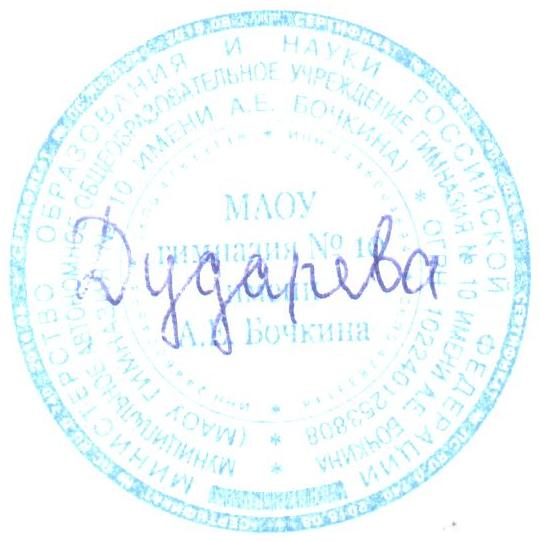 Директор гимназии №10имени А.Е. Бочкина:                 ____________________ А.В. ДудареваГрафик проведения ВПР в 2022 году Приложение 2к приказу МАОУ гимназия № 10 имени А.Е. Бочкина № 02-03-38 от 10.03.2021Состав экспертов для проверки ВПР:КодФорма по ОКУД0301001МАОУ гимназия № 10 имени А.Е. Бочкинапо ОКПОНомер документаДата составления                                          ПРИКАЗ02-03-3630.08.2021 ПредметКлассДата проведенияУрок Организатор Русский язык (1 ч.) - 45 минут46 апреля (среда)Русский язык (2 ч.) - 45 минут47 апреля (четверг)Математика (45 минут)420 апреля (среда)Окружающий мир (45 минут)422 апреля (пятница)Математика (60 минут)5ЛМИ5 апреля (вторник)Русский язык (60 минут)5ЛМИ28 апреля (четверг)Биология (45 минут)5ЛМИ19 апреля (вторник)История (45 минут)5ЛМИ19 мая (четверг)Математика (60 минут)6АБВ26 апреля (вторник)Русский язык (90 минут)6АБВ12 мая (четверг)Биология, География, Обществознание, История (все предметы 45 минут)1 предмет6АБВ29 марта (вторник)Биология, География, Обществознание, История (все предметы 45 минут)2 предмет6АБВ6 апреля (среда)Математика (90 минут)7АБВ7 апреля (четверг)Русский язык (90 минут)7АБВ27 апреля (среда)Английский язык (45 минут)(в компьютерной форме)7А4 мая (среда)Английский язык (45 минут)(в компьютерной форме)7Б5 мая (четверг)Английский язык (45 минут)(в компьютерной форме)7В6 мая (пятница)География, Биология, История, Физика, Обществознание(все предметы 45 минут)1 предмет7АБВ24 марта (четверг)География, Биология, История, Физика, Обществознание(все предметы 45 минут)2 предмет7АБВ31 марта (четверг)Русский язык (90 минут)8АБВ26 апреля (вторник)Математика (90 минут)8АБВ29 марта (вторник)География, Биология, История, Физика, Обществознание, Химия(все предметы 45 минут)1 предмет8АБВ28 апреля (четверг)География, Биология, История, Физика, Обществознание, Химия(все предметы 45 минут)2 предмет8АБВ12 мая (четверг)География (90 минут)10АМ25 марта (пятница)ПредметклассСостав комиссииРусский язык4Математика4Окружающий мир4Русский язык5Саурова Н.В. – председатель комиссии;Антипина В.Н. – член комиссии;Судакова М.Г. – член комиссии;Устьянцева Е.В. – член комиссииРусский язык6Саурова Н.В. – председатель комиссии;Антипина В.Н. – член комиссии;Судакова М.Г. – член комиссии;Устьянцева Е.В. – член комиссииРусский язык7Саурова Н.В. – председатель комиссии;Антипина В.Н. – член комиссии;Судакова М.Г. – член комиссии;Устьянцева Е.В. – член комиссииРусский язык8Саурова Н.В. – председатель комиссии;Антипина В.Н. – член комиссии;Судакова М.Г. – член комиссии;Устьянцева Е.В. – член комиссииМатематика5Смотрова Н.В. – председатель комиссии;Абрамова И.Г. – член комиссии;Дудченко И.Г. – член комиссии;Рязанова Д.В. – член комиссииМатематика6Смотрова Н.В. – председатель комиссии;Абрамова И.Г. – член комиссии;Дудченко И.Г. – член комиссии;Рязанова Д.В. – член комиссииМатематика7Смотрова Н.В. – председатель комиссии;Абрамова И.Г. – член комиссии;Дудченко И.Г. – член комиссии;Рязанова Д.В. – член комиссииМатематика8Смотрова Н.В. – председатель комиссии;Абрамова И.Г. – член комиссии;Дудченко И.Г. – член комиссии;Рязанова Д.В. – член комиссииБиология5Крыткина Л.А. – председатель комиссии;Юрченко Н.Ф. – член комиссии;Биология6Крыткина Л.А. – председатель комиссии;Юрченко Н.Ф. – член комиссии;Биология7Крыткина Л.А. – председатель комиссии;Юрченко Н.Ф. – член комиссии;Биология8Крыткина Л.А. – председатель комиссии;Юрченко Н.Ф. – член комиссии;История5Поляничко О.П. – председатель комиссии;Ахметова Р.М. – член комиссии;Терещенко И.А. – член комиссии;Стеблинский А.М. – член комиссииИстория6Поляничко О.П. – председатель комиссии;Ахметова Р.М. – член комиссии;Терещенко И.А. – член комиссии;Стеблинский А.М. – член комиссииИстория7Поляничко О.П. – председатель комиссии;Ахметова Р.М. – член комиссии;Терещенко И.А. – член комиссии;Стеблинский А.М. – член комиссииИстория8Поляничко О.П. – председатель комиссии;Ахметова Р.М. – член комиссии;Терещенко И.А. – член комиссии;Стеблинский А.М. – член комиссииГеография6Белан Е.А. – председатель комиссии;Солдатова И.А. – член комиссииГеография7Белан Е.А. – председатель комиссии;Солдатова И.А. – член комиссииГеография8Белан Е.А. – председатель комиссии;Солдатова И.А. – член комиссииГеография10Белан Е.А. – председатель комиссии;Солдатова И.А. – член комиссииОбществознание6Поляничко О.П. – председатель комиссии;Ахметова Р.М. – член комиссии;Терещенко И.А. – член комиссииОбществознание7Поляничко О.П. – председатель комиссии;Ахметова Р.М. – член комиссии;Терещенко И.А. – член комиссииОбществознание8Поляничко О.П. – председатель комиссии;Ахметова Р.М. – член комиссии;Терещенко И.А. – член комиссииФизика7Гусева Л.Б. – председатель комиссии;Слаушевская М.Е. – член комиссииФизика8Гусева Л.Б. – председатель комиссии;Слаушевская М.Е. – член комиссииХимия 8Юрченко Н.Ф. – председатель комиссии;Дударева А.В. – член комиссии Английский язык7Дятлова О.В. – председатель комиссии;Сафиулина Л.Б. – член комиссии;Асташкина Т.В. – член комиссии